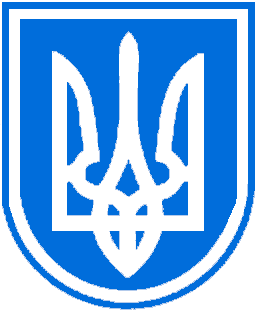 МІНІСТЕРСТВО ОСВІТИ І НАУКИ УКРАЇНИДЕПАРТАМЕНТ ОСВІТИ І НАУКИЛЬВІВСЬКОЇ ОБЛАСНОЇ ДЕРЖАВНОЇ АДМІНІСТРАЦІЇУПРАВЛІННЯ ДОШКІЛЬНОЇ, ЗАГАЛЬНОЇ СЕРЕДНЬОЇ, ПРОФЕСІЙНОЇ ОСВІТИ, СОЦІАЛЬНОГО ЗАХИСТУ, ПОЗАШКІЛЬНОЇ ТА ВИХОВНОЇ РОБОТИ,КООРДИНАЦІЇ ДІЯЛЬНОСТІ ВИЩИХ НАВЧАЛЬНИХ ЗАКЛАДІВ І НАУКИПОМОРЯНСЬКИЙ ПРОФЕСІЙНИЙ ЛІЦЕЙ   80760, смт. Поморяни, вул.Підзамче, 2                                                                E-mail: pomoryanylitsej@ukr.net                                                     тел.факс (03265)58275    Від 28.11.2017            №  137   На  № 04-08/4463     від 27.11.2017                                                                                                                           ДИРЕКТОРУДЕПАРТАМЕНТУ ОСВІТИ І НАУКИ ,                                                                                                                                          ЛЬВІВСЬКОЇ  ОДА	                                    П. Л.С. МАНДЗІЙ          Інформація Поморянського професійного ліцею про наявність вакансій                                     Директор ліцею ________________ В. Гріщенко№ п/пНазва навчального закладу         Адреса офіційного сайту закладу освітиП.І.БКерівника та заступника керівникапредметНавантаження (кількість годин, ставок) -Поморянський професійний ліцей,в Підзамче,2смт. ПоморяниЗолочівського р-ну
Львівської обл.pomoryanylitseiy.lviv.uaГріщенко Віктор АнатолійовичМиськів Богдан ВасильовичМайстер виробничого навчання__ тракторист - машиніст, водій автотранспортних засобів - 2 чол.__електрогазозварник 1 чол.-